VDOE Sample Science Performance AssessmentTopic:			Simple MachinesCourse: 		Third Grade ScienceContent Standards:Science (2018)3.2	The student will investigate and understand that the direction and size of force affects the motion of an object.  Key ideas includesimple machines increase or change the direction of a force; andsimple and compound machines have many applications.English3.8        The student will write in a variety of forms to include narrative, descriptive, opinion, and expository. e)	Write a clear topic sentence focusing on main idea.f)	Elaborate writing by including supporting details.i)	Write a well-developed paragraph focusing on the main idea.j)	Revise writing for clarity of content using specific vocabulary and information.Computer Science3.6	The student will break down (decompose) a larger problem into smaller sub-problems, independently or collaboratively.Connection to Profile of a Graduate:Critical & Creative ThinkingCommunicationEssential Science Skills and Processes:3.1	The student will demonstrate an understanding of scientific skills and processes by asking questions and defining problemsdefine a simple design problem that can be solved through the development of an object, tool, process, or system planning and carrying out investigationsuse tools and/or materials to design and/or build a device that solves a specific problemd)  constructing and critiquing conclusions and explanationsdescribe how scientific ideas apply to design solutionsdeveloping and using modelsdevelop a model (e.g., diagram or simple physical prototype) to illustrate a proposed object, tool, or processobtaining, evaluating, and communicating informationcommunicate scientific information orally and/or in written formats, including various forms of media as well as tables, diagrams, and chartscommunicate design ideas and/or solutions with othersPerformance Task:Scenario:Your aunt built a treehouse in your backyard that is 2 meters off the ground.  Your aunt has provided you a ladder to access the treehouse and she has made a rule that you must use both hands to go up and down the ladder. You and your friends want to have a party in the treehouse to celebrate your new space.  Your aunt gave you supplies for the treehouse.  She left the supplies at her house, which is down the street.  You need to take items from her house up to your treehouse for the party.  Task:  Your task is to determine which simple machines you can use to get all of the items from her house into your treehouse safely. You will also need to describe how the simple machine you chose helped you transport the objects into your treehouse.Items to put in your tree house include:you and your friendschairstelescoperugparty snacksCommon Rubric Categories:Developing and using modelsObtaining, evaluating, and communicating informationContent Lesson Overview and Preparation:Accessibility:Accommodations/ModificationsGive students a word bank to use for the different tasks.Give students sentence stems to help complete their written report.Extensions:Students create a Plus-Minus-Interesting chart for the different tools proposed to lift each type of object results.Ask students to describe how the knowledge of simple machines helps engineers as they construct new devices.Tree House Party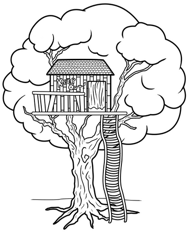 Scenario:Your aunt built a treehouse in your backyard that is 2 meters off the ground.  Your aunt has provided you a ladder to access the treehouse and she has made a rule that you must use both hands to go up and down the ladder. You and your friends want to have a party in the treehouse to celebrate your new space.  Your aunt gave you supplies for the treehouse.  She left the supplies at her house, which is down the street.  You need to take items from her house up to your treehouse for the party.  Task:  Your task is to determine which simple machines you can use to get all of the items from her house into your treehouse safely. You will also need to describe how the simple machine you chose helped you transport the objects into your treehouse. Items to put in your tree house include:you and your friendschairstelescoperugparty snacksIn the space below, draw a picture of the tools you would use to transport the items from your aunt’s house and lift them into the treehouse.  Please label the simple machine(s) in your drawing. 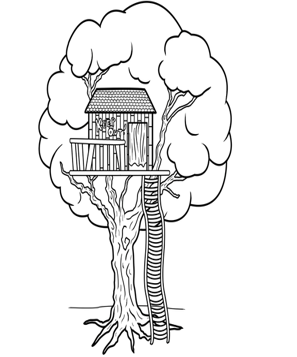 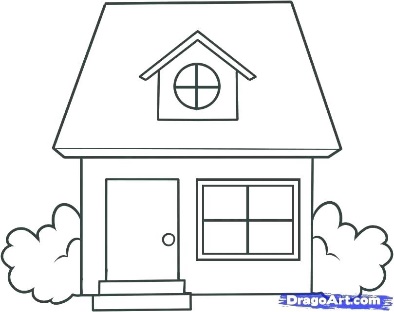 SequenceList the steps, in order, that you would take to get all of the items from your aunt’s house into the treehouse. If you need more steps, add them on a separate page.  Fill in the chart below listing the simple machines you used and how those simple machines helped you get the items into the treehouse.  The first one has been filled in for you.  After learning about what your classmates did, how would change your plan?___________________________________________________________________________________________________________________________________________________________________________________________________________________________________________________________________________________________________________________________________________________________________________________________________________________________________________________________________________________________________________________________________________________________________________________________________________________________________________________________________________________________________________________________________________________________________________________________________________________________________________________________________________________________________________________________________________________Safety and PreparationLesson InformationBEFORE:Preparing students for the taskResources Needed:student handoutssample simple machines available for students to examine while they are designing their planStudents should have background knowledge and be able to:The performance assessment should be completed with a partner. Students should have had opportunities for guided and independent practice with design challenges.  The assessment is dependent upon knowledge of simple machines. Students should be aware of the six types of simple machines (level, pulley, inclined plane, wedge, screw, & wheel and axle) as well as their uses.  Students should also understand that a simple machine makes work easier by reducing the force needed to move an object over a distance.Students should be able to:Design a plan, using at least one simple machine that could be used transport materials and lift them to a tree house.  Pre-teaching Suggestions:Allow students the opportunity to manipulate physical samples of simple machines.Review types of simple machines and their purpose. Questions to Consider:What are the six types of simple machines?How do simple machines make work easier?What simple machines do you use or see being used by to others in your daily life? Distribute a task description to each student. Read the task description together.DURING:Supporting students with the taskCirculate and help student by asking probing questions.  You may want to delete the answers in the first row of the table and determine the answer as a class.  AFTER:Reflecting with students after the taskReflection questions to consider and discuss:After the task, the teachers should ask students to explain their design to the class.  How many simple machines did you use in your plan?Does a higher number of simple machines lead to a better plan?Based on the observations made of the different designs and the class/group discussion, would you revise your design?  If so, how?1.2.3.4.5.Item Simple machine used How you used the simple machine and how it helped you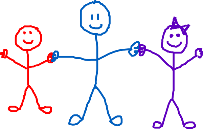 inclined planeThe ladder is an inclined plane.  We climbed the ladder.  It made it easier for my friends and me to get up to the treehouse.  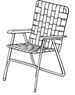 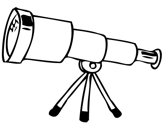 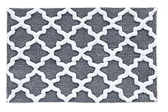 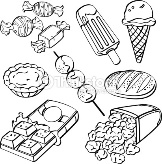 